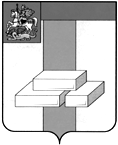 СЧЕТНАЯ ПАЛАТА  ГОРОДСКОГО ОКРУГА ДОМОДЕДОВОМОСКОВСКОЙ  ОБЛАСТИКаширское шоссе, д.27-а, г. Домодедово, Московская область, 142000, тел. (496)792-44-13,  E-mail dmdd_ sp@mosreg.ruЭкспертное заключение к проекту решения Совета депутатов городского округа «О внесении изменений в решение Совета депутатов городского округа от 25.12.2023  №1-4/1392 «О бюджете городского округа Домодедово на 2024 год и плановый период 2025 и 2026 годов» «17» июня 2024г.                                                                                                                   № 5Настоящее экспертное заключение подготовлено в соответствии со статьей 157 Бюджетного кодекса Российской Федерации, на основании пункта 2.3. части 2 Положения о Счетной палате городского округа Домодедово Московской области, утвержденного Решением Совета депутатов городского округа Домодедово от 10.08.2022г. №1-4/1251.Изменения в бюджете городского округа Домодедово связаны с необходимостью принятия новых расходных обязательств.Изменения в бюджете городского округа связаны с необходимостью принятия новых расходных обязательств.            По средствам областного бюджета произведена корректировка доходной и расходной частей бюджета в сторону уменьшения на сумму 2,1 млн.руб.Увеличены бюджетные ассигнования на: – обеспечение оснащения муниципальных общеобразовательных организаций, в том числе структурных подразделений указанных организаций, государственными символами Российской Федерации в сумме 1,0 млн.руб.; Уменьшены бюджетные ассигнования на: – обеспечение детей-сирот и детей, оставшихся без попечения родителей, лиц из числа детей-сирот и детей, оставшихся без попечения родителей, жилыми помещениями в сумме 3,1 млн. руб.По средствам местного бюджета  – произведена корректировка доходной и расходной частей бюджета в сторону увеличения на сумму 131,1 млн.руб. (за счет увеличения налоговых поступлений по налогу на доходы физических лиц в сумме 129,5 млн. руб., а также 1,6 млн. руб. поступления от денежных пожертвований), в целях принятия новых расходных обязательств.В расходную часть бюджета включены новые расходные обязательства:по разделу бюджета «Общегосударственные вопросы» на:– оплату исполнительного листа Администрации городского округа в сумме 2,2 млн.руб.;– приобретение основных средств для Счетной Палаты городского округа в сумме 0,1 млн.руб.– увеличение суммы муниципального задания МБУ "КРИИТОЗ" в размере 13,6 млн.руб. с целью выполнения следующих видов работ:– оплату неосновательного обогащения в виде переплаты по договору аренды с Компанией с ограниченной ответственностью "Асьенда", согласно решению Арбитражного суда, в сумме 24,0 млн.руб.;– предоставление субсидии на увеличение уставного фонд МУП «Домодедовский Водоканал» в сумме 3,5 млн. руб.;– предоставление субсидии на увеличение уставного фонд МУП «Теплосеть» в сумме 63,5 млн. руб.;по разделу бюджета «Национальная экономика» на:– устройство остановки общественного транспорта в д.Калачево - СНТ "Луч" в сумме 0,7 млн.руб.;– устройство остановки общественного транспорта на проспекте Госфильмофонда в сумме 1,9 млн.руб.;по разделу бюджета «Жилищно-коммунальное хозяйство» на:– оплату работ по ликвидации несанкционированных свалок в сумме 15,0 млн.руб.;– проведение мероприятий по комплексной борьбе с борщевиком Сосновского на территории городского округа Домодедово в сумме 1,3 млн.руб.;по разделу бюджета «Образование» на:– ремонт канализации МАОУ Домодедовская СОШ № 2 им. М.Д. Глазова в сумме 0,4 млн.руб.;– устройство тротуара от стадиона МАОУ ДСОШ № 10 в сумме 0,3 млн.руб.;по разделу бюджета «Культура» на:– увеличение расходов на коммунальные услуги в связи с увеличением площадей МБУ МКЦ "Победа" в сумме 2,3 млн.руб. (теплоснабжение, электроэнергия, вывоз мусора в сумме 1,65 млн.руб.; услуги ЧОП в сумме 0,68 млн.руб.), в связи с увеличением площадей МБУ МКЦ "Победа", в сумме 2,3 млн.руб.;– увеличение расходов на коммунальные услуги (электроэнергия) МБУ ДО "ДДШИ" в сумме 0,4 млн.руб.;– проведение мероприятий в сфере культуры в сумме 1,2 млн.руб.;по разделу бюджета «Социальная политика» на оказание мер социальной поддержки отдельным категориям граждан в сумме 1,7 млн.руб.Расходы уменьшены на: – увеличение мощности электроснабжения ДСШ № 2, г.Домодедово (при проведении капитального ремонта) в размере 0,5 млн.руб.;– увеличение мощности электроснабжения Краснопутьской СОШ, г.Домодедово (при проведении капитального ремонта) в размере 0,5 млн. руб.В результате данных корректировок бюджет на текущий финансовый год составит:												(тыс.руб.)           По результатам рассмотрения внесенных изменений в решение Совета депутатов городского округа Домодедово от 25.12.2023г. №1-4/1392 «О бюджете городского округа Домодедово на 2024 год и плановый период 2025 и 2026 годов», нарушений бюджетного законодательства не выявлено.Зам. председателя Счетной палаты городского округаДомодедово Московской области                                                                         И.В. ЯкушеваМероприятиеСумма,тыс.руб.Ограждение школьного стадиона МАОУ ДСОШ № 9 ("Школьный Двор")1 783,11Ремонт входной группы СДК "Барыбино"3 147,6 Ремонт кровли здания МАОУ Домодедовская СОШ № 1, дошкольное отделение "Непоседы"5 820,91Ремонт 1 этажа здания, расположенного по адресу: Московская область, г.Домодедово, мкр.Северный, Каширское шоссе, д.4, корп.2  2 850,0на 16.05.2024на 18.06.2024увеличение (+) / уменьшение (-)Доходы14 121,214 250,3129,1Расходы15 146,615 275,7129,1Дефицит1 025,41 025,40,0